Profil školePuni naziv škole:  J.U.O.Š.“Slavinovići“  TuzlaAdresa: Žarka Vukovića Pucara br. 15. Elektronska pošta: osslavin@yahoo.comMjesto: Tuzla  Školsko područje:  MZ Slavinovići 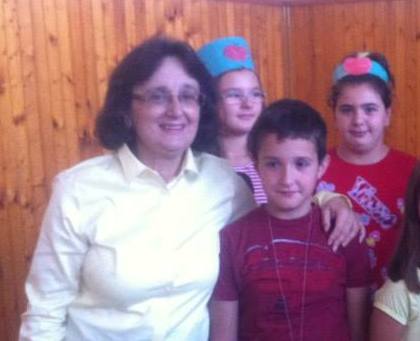 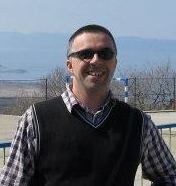 Direktor:  Edis Hodžić, profesorTelefon direktora: 062/540 841Sekretar: Elmedina Husagić, dipl.pravnik, Broj zaposlenih: 44Nastavno osoblje: 36Broj učenika: 425Javna ustanova Osnovna škola “Slavinovići” je počela sa radom 24.12.1945. godine.  Prvi školski objekat bio je smješten u zgradi Uprave narodnih dobara. Ova zgrada i danas postoji kao privatni stambeni objekat (pekara “Kabil”). Na početku rada škole upisana su dva odjeljenja. Prvi učitelj je bio Osman Hadžimehmedović. Uz zalaganje članova Mjesnog odbora,  škola je 1948. godine preseljena u “Josipovac” u zgradu Srednje poljoprivredne škole (objekat na prostoru današnje “Voćarske” koji su do 1945. godine koristile časne sestre). Izvođenje nastave u nedovršenom novoizgrađenom objektu, tj. današnjem školskom objektu, počelo je školske 1959/60. godine. Školske 1963/64. godine školska zgrada je u potpunosti završena i tada je nastavu pohađalo 670 učenika. Odlukom Zavoda za prosvjetu i kulturu Skupštine općine Tuzla od 18.05 1964. godine doneseno je Rješenje da se dotadašnji naziv osnovne škole u Slavinovićima promijeni  i glasi Osnovna škola “Amalija Lebeničnik” Tuzla. Školske 1972/73. godine u školi su dograđene četiri nove učionice, čime su uslovi za rad znatno poboljšani za što je izdvojeno 1.100.000 dinara. Od tada pa sve do početka rata 1992. godine škola je postizala sve zapaženije rezultate u odgojno-obrazovnom radu. Za svoj rad škola je dobijala prestižna  priznanja o kojima su izvještavali brojni mediji: Politika, Večernji list, Front slobode, TV Sarajevo i drugi. Tokom rata 1992-95. godine nastava je često prekidana zbog ratnih dejstava. Po završetku rata došlo je do normalizacije uslova i rada u školi. Škola je postepeno renovirana i dovedena u prijašnje stanje. U posljednjih nekoliko godina zbog niskog nataliteta došlo je do smanjenja broja učenika u školi. Škola danas ima 19 odjeljenje koje pohađa 493 učenika. Od 44 uposlenika, 36 radi u nastavnom procesu. Dugi niz godina škola je u procesu reforme obrazovanja i već osam godina se vrši implementacija devetogodišnjeg odgoja i obrazovanja. Konstantno se radi na uvođenju novih metoda i oblika rada, zatim uvođenju inkluzivne nastave, interaktivne nastave, projektne nastave i drugih savremenih trendova u nastavi. Također, vrši se konstantna edukacija nastavnog kadra, da bi se mogla kontinuirano pratiti reforma obrazovanja. Radi se na stalnom uređenju školskih prostorija i njihovom opremanju, tj. stvaranju boljih uslova za naše učenike. Škola usmjerava svoje djelovanje na podizanje kvaliteta nastavnog rada, aktivnosti učenika i razvija partnerske odnose sa roditeljima. Istovremeno, škola aktivno prezentira svoj rad u sredini u kojoj djeluje, komunicira i učestvuje u oblikovanju aktivnosti u regiji i uspješno koristi vanškolske izvore pomoći.Škola je smještena u urbanom dijelu naselja Slavinovići. Naselje broji oko 17.000 stanovnika i predstavlja najveću Mjesnu zajednicu u općini Tuzla. Struktura stanovništva u naselju  je heterogena u svakom pogledu (socijalnom, ekonomskom, etničkom). Dio naselja je urbaniziran, dok jedan znatan dio čine individualni stambeni objekti. U naselju postoji sva potrebna infrastruktura. Naselje ima poštu, ambulantu, trgovački centar, veliki broj trgovina itd., dakle sve ono što je potrebno za normalan život. Škola nema neku posebnu saradnju sa lokalnom zajednicom, jer po zakonu općine nisu nadležne za obrazovanje već Kantoni što nam predstavlja veliki problem u radu škole i to veoma loše utiče na saradnju škole sa lokalnom zajednicom.